Автоматизированный банк данныхАвтоматизированный банк данныхАвтоматизированный банк данныхАвтоматизированный банк данныхАвтоматизированный банк данныхАвтоматизированный банк данныхАвтоматизированный банк данныхАвтоматизированный банк данныхФорма 2Форма 2"Книга памяти" Республики Беларусь"Книга памяти" Республики Беларусь"Книга памяти" Республики Беларусь"Книга памяти" Республики Беларусь"Книга памяти" Республики Беларусь"Книга памяти" Республики Беларусь"Книга памяти" Республики Беларусь"Книга памяти" Республики БеларусьВоинское захоронение № 4344Воинское захоронение № 4344Воинское захоронение № 4344Воинское захоронение № 4344Воинское захоронение № 4344Воинское захоронение № 4344Воинское захоронение № 4344Воинское захоронение № 4344По состоянию на 26.08.2019 г.По состоянию на 26.08.2019 г.По состоянию на 26.08.2019 г.По состоянию на 26.08.2019 г.По состоянию на 26.08.2019 г.По состоянию на 26.08.2019 г.По состоянию на 26.08.2019 г.По состоянию на 26.08.2019 г.Место нахождения: Витебская областьМесто нахождения: Витебская областьМесто нахождения: Витебская областьМесто нахождения: Витебская областьМесто нахождения: Витебская областьМесто нахождения: Витебская областьМесто нахождения: Витебская областьМесто нахождения: Витебская областьЛиозненский районЛиозненский районЛиозненский районЛиозненский районЛиозненский районЯськовщинский с/с Яськовщинский с/с Яськовщинский с/с Яськовщинский с/с Яськовщинский с/с НП: Луги, деревняНП: Луги, деревняНП: Луги, деревняНП: Луги, деревняНП: Луги, деревня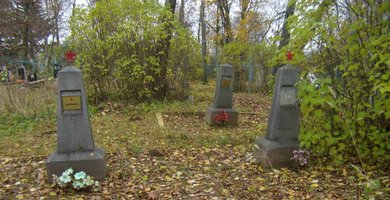 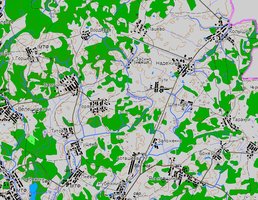 Тип воинского захоронения ВКТип воинского захоронения ВКТип воинского захоронения ВКТип воинского захоронения ВКТип воинского захоронения ВКТип воинского захоронения ВКТип воинского захоронения ВКТип воинского захоронения ВКБоевые действия 2МВБоевые действия 2МВБоевые действия 2МВБоевые действия 2МВБоевые действия 2МВБоевые действия 2МВБоевые действия 2МВБоевые действия 2МВДата захоронения 1944Дата захоронения 1944Дата захоронения 1944Дата захоронения 1944Дата захоронения 1944Дата захоронения 1944Дата захоронения 1944Дата захоронения 1944Дата установки памятника 1968Дата установки памятника 1968Дата установки памятника 1968Дата установки памятника 1968Дата установки памятника 1968Дата установки памятника 1968Дата установки памятника 1968Дата установки памятника 1968Дата установки знака —Дата установки знака —Дата установки знака —Дата установки знака —Дата установки знака —Дата установки знака —Дата установки знака —Дата установки знака —Количество похороненныхКоличество похороненныхКоличество похороненныхКоличество похороненныхКоличество похороненныхИз нихИз нихИз нихИз нихИз нихИз нихИз нихИз нихИз нихИз нихИз нихКоличество похороненныхКоличество похороненныхКоличество похороненныхКоличество похороненныхКоличество похороненныхизвестныхизвестныхнеизвестныхвоеннослу-жащихвоеннослу-жащихучастников сопротивле-нияучастников сопротивле-нияучастников сопротивле-нияжертв войныжертв войнывоенноплен-ных2020202020191912020000000Описание захоронения 6 братских могил. ОБЕЛИСК. БЕТОН. Н=2,0М. ОГРАЖДЕН. ДЕРЕВЯН. 19х4М. СОСТОЯНИЕ УДОВЛ. Описание захоронения 6 братских могил. ОБЕЛИСК. БЕТОН. Н=2,0М. ОГРАЖДЕН. ДЕРЕВЯН. 19х4М. СОСТОЯНИЕ УДОВЛ. Описание захоронения 6 братских могил. ОБЕЛИСК. БЕТОН. Н=2,0М. ОГРАЖДЕН. ДЕРЕВЯН. 19х4М. СОСТОЯНИЕ УДОВЛ. Описание захоронения 6 братских могил. ОБЕЛИСК. БЕТОН. Н=2,0М. ОГРАЖДЕН. ДЕРЕВЯН. 19х4М. СОСТОЯНИЕ УДОВЛ. Описание захоронения 6 братских могил. ОБЕЛИСК. БЕТОН. Н=2,0М. ОГРАЖДЕН. ДЕРЕВЯН. 19х4М. СОСТОЯНИЕ УДОВЛ. Описание захоронения 6 братских могил. ОБЕЛИСК. БЕТОН. Н=2,0М. ОГРАЖДЕН. ДЕРЕВЯН. 19х4М. СОСТОЯНИЕ УДОВЛ. Описание захоронения 6 братских могил. ОБЕЛИСК. БЕТОН. Н=2,0М. ОГРАЖДЕН. ДЕРЕВЯН. 19х4М. СОСТОЯНИЕ УДОВЛ. Описание захоронения 6 братских могил. ОБЕЛИСК. БЕТОН. Н=2,0М. ОГРАЖДЕН. ДЕРЕВЯН. 19х4М. СОСТОЯНИЕ УДОВЛ. Описание захоронения 6 братских могил. ОБЕЛИСК. БЕТОН. Н=2,0М. ОГРАЖДЕН. ДЕРЕВЯН. 19х4М. СОСТОЯНИЕ УДОВЛ. Описание захоронения 6 братских могил. ОБЕЛИСК. БЕТОН. Н=2,0М. ОГРАЖДЕН. ДЕРЕВЯН. 19х4М. СОСТОЯНИЕ УДОВЛ. Описание захоронения 6 братских могил. ОБЕЛИСК. БЕТОН. Н=2,0М. ОГРАЖДЕН. ДЕРЕВЯН. 19х4М. СОСТОЯНИЕ УДОВЛ. Описание захоронения 6 братских могил. ОБЕЛИСК. БЕТОН. Н=2,0М. ОГРАЖДЕН. ДЕРЕВЯН. 19х4М. СОСТОЯНИЕ УДОВЛ. Описание захоронения 6 братских могил. ОБЕЛИСК. БЕТОН. Н=2,0М. ОГРАЖДЕН. ДЕРЕВЯН. 19х4М. СОСТОЯНИЕ УДОВЛ. Описание захоронения 6 братских могил. ОБЕЛИСК. БЕТОН. Н=2,0М. ОГРАЖДЕН. ДЕРЕВЯН. 19х4М. СОСТОЯНИЕ УДОВЛ. Описание захоронения 6 братских могил. ОБЕЛИСК. БЕТОН. Н=2,0М. ОГРАЖДЕН. ДЕРЕВЯН. 19х4М. СОСТОЯНИЕ УДОВЛ. Описание захоронения 6 братских могил. ОБЕЛИСК. БЕТОН. Н=2,0М. ОГРАЖДЕН. ДЕРЕВЯН. 19х4М. СОСТОЯНИЕ УДОВЛ. Описание захоронения 6 братских могил. ОБЕЛИСК. БЕТОН. Н=2,0М. ОГРАЖДЕН. ДЕРЕВЯН. 19х4М. СОСТОЯНИЕ УДОВЛ. Описание захоронения 6 братских могил. ОБЕЛИСК. БЕТОН. Н=2,0М. ОГРАЖДЕН. ДЕРЕВЯН. 19х4М. СОСТОЯНИЕ УДОВЛ. Описание захоронения 6 братских могил. ОБЕЛИСК. БЕТОН. Н=2,0М. ОГРАЖДЕН. ДЕРЕВЯН. 19х4М. СОСТОЯНИЕ УДОВЛ. Описание захоронения 6 братских могил. ОБЕЛИСК. БЕТОН. Н=2,0М. ОГРАЖДЕН. ДЕРЕВЯН. 19х4М. СОСТОЯНИЕ УДОВЛ. Описание захоронения 6 братских могил. ОБЕЛИСК. БЕТОН. Н=2,0М. ОГРАЖДЕН. ДЕРЕВЯН. 19х4М. СОСТОЯНИЕ УДОВЛ. Описание захоронения 6 братских могил. ОБЕЛИСК. БЕТОН. Н=2,0М. ОГРАЖДЕН. ДЕРЕВЯН. 19х4М. СОСТОЯНИЕ УДОВЛ. Описание захоронения 6 братских могил. ОБЕЛИСК. БЕТОН. Н=2,0М. ОГРАЖДЕН. ДЕРЕВЯН. 19х4М. СОСТОЯНИЕ УДОВЛ. Описание захоронения 6 братских могил. ОБЕЛИСК. БЕТОН. Н=2,0М. ОГРАЖДЕН. ДЕРЕВЯН. 19х4М. СОСТОЯНИЕ УДОВЛ. Описание захоронения 6 братских могил. ОБЕЛИСК. БЕТОН. Н=2,0М. ОГРАЖДЕН. ДЕРЕВЯН. 19х4М. СОСТОЯНИЕ УДОВЛ. Описание захоронения 6 братских могил. ОБЕЛИСК. БЕТОН. Н=2,0М. ОГРАЖДЕН. ДЕРЕВЯН. 19х4М. СОСТОЯНИЕ УДОВЛ. Описание захоронения 6 братских могил. ОБЕЛИСК. БЕТОН. Н=2,0М. ОГРАЖДЕН. ДЕРЕВЯН. 19х4М. СОСТОЯНИЕ УДОВЛ. Описание захоронения 6 братских могил. ОБЕЛИСК. БЕТОН. Н=2,0М. ОГРАЖДЕН. ДЕРЕВЯН. 19х4М. СОСТОЯНИЕ УДОВЛ. Описание захоронения 6 братских могил. ОБЕЛИСК. БЕТОН. Н=2,0М. ОГРАЖДЕН. ДЕРЕВЯН. 19х4М. СОСТОЯНИЕ УДОВЛ. Описание захоронения 6 братских могил. ОБЕЛИСК. БЕТОН. Н=2,0М. ОГРАЖДЕН. ДЕРЕВЯН. 19х4М. СОСТОЯНИЕ УДОВЛ. Описание захоронения 6 братских могил. ОБЕЛИСК. БЕТОН. Н=2,0М. ОГРАЖДЕН. ДЕРЕВЯН. 19х4М. СОСТОЯНИЕ УДОВЛ. Описание захоронения 6 братских могил. ОБЕЛИСК. БЕТОН. Н=2,0М. ОГРАЖДЕН. ДЕРЕВЯН. 19х4М. СОСТОЯНИЕ УДОВЛ. Описание захоронения 6 братских могил. ОБЕЛИСК. БЕТОН. Н=2,0М. ОГРАЖДЕН. ДЕРЕВЯН. 19х4М. СОСТОЯНИЕ УДОВЛ. Описание захоронения 6 братских могил. ОБЕЛИСК. БЕТОН. Н=2,0М. ОГРАЖДЕН. ДЕРЕВЯН. 19х4М. СОСТОЯНИЕ УДОВЛ. Описание захоронения 6 братских могил. ОБЕЛИСК. БЕТОН. Н=2,0М. ОГРАЖДЕН. ДЕРЕВЯН. 19х4М. СОСТОЯНИЕ УДОВЛ. Описание захоронения 6 братских могил. ОБЕЛИСК. БЕТОН. Н=2,0М. ОГРАЖДЕН. ДЕРЕВЯН. 19х4М. СОСТОЯНИЕ УДОВЛ. Описание захоронения 6 братских могил. ОБЕЛИСК. БЕТОН. Н=2,0М. ОГРАЖДЕН. ДЕРЕВЯН. 19х4М. СОСТОЯНИЕ УДОВЛ. Описание захоронения 6 братских могил. ОБЕЛИСК. БЕТОН. Н=2,0М. ОГРАЖДЕН. ДЕРЕВЯН. 19х4М. СОСТОЯНИЕ УДОВЛ. Описание захоронения 6 братских могил. ОБЕЛИСК. БЕТОН. Н=2,0М. ОГРАЖДЕН. ДЕРЕВЯН. 19х4М. СОСТОЯНИЕ УДОВЛ. Описание захоронения 6 братских могил. ОБЕЛИСК. БЕТОН. Н=2,0М. ОГРАЖДЕН. ДЕРЕВЯН. 19х4М. СОСТОЯНИЕ УДОВЛ. Описание захоронения 6 братских могил. ОБЕЛИСК. БЕТОН. Н=2,0М. ОГРАЖДЕН. ДЕРЕВЯН. 19х4М. СОСТОЯНИЕ УДОВЛ. Описание захоронения 6 братских могил. ОБЕЛИСК. БЕТОН. Н=2,0М. ОГРАЖДЕН. ДЕРЕВЯН. 19х4М. СОСТОЯНИЕ УДОВЛ. Описание захоронения 6 братских могил. ОБЕЛИСК. БЕТОН. Н=2,0М. ОГРАЖДЕН. ДЕРЕВЯН. 19х4М. СОСТОЯНИЕ УДОВЛ. Описание захоронения 6 братских могил. ОБЕЛИСК. БЕТОН. Н=2,0М. ОГРАЖДЕН. ДЕРЕВЯН. 19х4М. СОСТОЯНИЕ УДОВЛ. Описание захоронения 6 братских могил. ОБЕЛИСК. БЕТОН. Н=2,0М. ОГРАЖДЕН. ДЕРЕВЯН. 19х4М. СОСТОЯНИЕ УДОВЛ. Описание захоронения 6 братских могил. ОБЕЛИСК. БЕТОН. Н=2,0М. ОГРАЖДЕН. ДЕРЕВЯН. 19х4М. СОСТОЯНИЕ УДОВЛ. Описание захоронения 6 братских могил. ОБЕЛИСК. БЕТОН. Н=2,0М. ОГРАЖДЕН. ДЕРЕВЯН. 19х4М. СОСТОЯНИЕ УДОВЛ. Описание захоронения 6 братских могил. ОБЕЛИСК. БЕТОН. Н=2,0М. ОГРАЖДЕН. ДЕРЕВЯН. 19х4М. СОСТОЯНИЕ УДОВЛ. Описание захоронения 6 братских могил. ОБЕЛИСК. БЕТОН. Н=2,0М. ОГРАЖДЕН. ДЕРЕВЯН. 19х4М. СОСТОЯНИЕ УДОВЛ. Описание захоронения 6 братских могил. ОБЕЛИСК. БЕТОН. Н=2,0М. ОГРАЖДЕН. ДЕРЕВЯН. 19х4М. СОСТОЯНИЕ УДОВЛ. Описание захоронения 6 братских могил. ОБЕЛИСК. БЕТОН. Н=2,0М. ОГРАЖДЕН. ДЕРЕВЯН. 19х4М. СОСТОЯНИЕ УДОВЛ. Описание захоронения 6 братских могил. ОБЕЛИСК. БЕТОН. Н=2,0М. ОГРАЖДЕН. ДЕРЕВЯН. 19х4М. СОСТОЯНИЕ УДОВЛ. Описание захоронения 6 братских могил. ОБЕЛИСК. БЕТОН. Н=2,0М. ОГРАЖДЕН. ДЕРЕВЯН. 19х4М. СОСТОЯНИЕ УДОВЛ. Описание захоронения 6 братских могил. ОБЕЛИСК. БЕТОН. Н=2,0М. ОГРАЖДЕН. ДЕРЕВЯН. 19х4М. СОСТОЯНИЕ УДОВЛ. Описание захоронения 6 братских могил. ОБЕЛИСК. БЕТОН. Н=2,0М. ОГРАЖДЕН. ДЕРЕВЯН. 19х4М. СОСТОЯНИЕ УДОВЛ. Описание захоронения 6 братских могил. ОБЕЛИСК. БЕТОН. Н=2,0М. ОГРАЖДЕН. ДЕРЕВЯН. 19х4М. СОСТОЯНИЕ УДОВЛ. Описание захоронения 6 братских могил. ОБЕЛИСК. БЕТОН. Н=2,0М. ОГРАЖДЕН. ДЕРЕВЯН. 19х4М. СОСТОЯНИЕ УДОВЛ. Описание захоронения 6 братских могил. ОБЕЛИСК. БЕТОН. Н=2,0М. ОГРАЖДЕН. ДЕРЕВЯН. 19х4М. СОСТОЯНИЕ УДОВЛ. Описание захоронения 6 братских могил. ОБЕЛИСК. БЕТОН. Н=2,0М. ОГРАЖДЕН. ДЕРЕВЯН. 19х4М. СОСТОЯНИЕ УДОВЛ. Описание захоронения 6 братских могил. ОБЕЛИСК. БЕТОН. Н=2,0М. ОГРАЖДЕН. ДЕРЕВЯН. 19х4М. СОСТОЯНИЕ УДОВЛ. Описание захоронения 6 братских могил. ОБЕЛИСК. БЕТОН. Н=2,0М. ОГРАЖДЕН. ДЕРЕВЯН. 19х4М. СОСТОЯНИЕ УДОВЛ. Описание захоронения 6 братских могил. ОБЕЛИСК. БЕТОН. Н=2,0М. ОГРАЖДЕН. ДЕРЕВЯН. 19х4М. СОСТОЯНИЕ УДОВЛ. Описание захоронения 6 братских могил. ОБЕЛИСК. БЕТОН. Н=2,0М. ОГРАЖДЕН. ДЕРЕВЯН. 19х4М. СОСТОЯНИЕ УДОВЛ. № п/п№ п/пвоинское звание воинское звание воинское звание фамилияфамилияимяотчествогод рожденияместо рожденияместо рожденияместо службы, должностьдата гибелиПричи на гибелиКате гория погиб шегоместо захо роне ниядополнительная информациядополнительная информациядополнительная информацияместо призыва дополнительная информация о месте захоронения11РядовойРядовойРядовойБАТУХТИНБАТУХТИНИВАНТРОФИМОВИЧ190143 Арм. 204 СД, 11.02.1944Страна: Беларусь, Область: Витебская, Район: Лиозненский, Сельсовет: Яськовщинский, НП: Луги, деревняд. Луги Лиозненский р-н Колышкинский с/с, могила №19 рядом с гражд. кладб. д. Луги Лиозненский р-н Колышкинский с/с, могила №19 рядом с гражд. кладб. д. Луги Лиозненский р-н Колышкинский с/с, могила №19 рядом с гражд. кладб. 22РядовойРядовойРядовойБУРЬЯНОВБУРЬЯНОВГЕОРГИЙМАРКОВИЧ1909Страна: Россия, Область: Курская, незаполненный адресСтрана: Россия, Область: Курская, незаполненный адрес938 сп 306 сд, 13.02.1944Погиб в боюСтрана: Беларусь, Область: Витебская, Район: Лиозненский, Сельсовет: Яськовщинский, НП: Луги, деревняМ. зах. : Витебская обл. ; Лиозненский р-н; Колышкинский р-н; д. Луги; мог. 18 рядом с гражд. кладб. М. службы:938 СП Прич. гиб. :погиб на фронтеМ. зах. : Витебская обл. ; Лиозненский р-н; Колышкинский р-н; д. Луги; мог. 18 рядом с гражд. кладб. М. службы:938 СП Прич. гиб. :погиб на фронтеМ. зах. : Витебская обл. ; Лиозненский р-н; Колышкинский р-н; д. Луги; мог. 18 рядом с гражд. кладб. М. службы:938 СП Прич. гиб. :погиб на фронте33РядовойРядовойРядовойВАЛЬКОВВАЛЬКОВПАВЕЛИВАНОВИЧ1944Страна: Беларусь, Область: Витебская, Район: Лиозненский, Сельсовет: Яськовщинский, НП: Луги, деревня44КрасноармеецКрасноармеецКрасноармеецГАВРИЛОВГАВРИЛОВИВАНАЛЕКСЕЕВИЧ191943 Арм. 31 ОМБр., 23.12.1943Страна: Беларусь, Область: Витебская, Район: Лиозненский, Сельсовет: Яськовщинский, НП: Луги, деревняВитебская обл. , Лиозненский р-н Колышкинский с/с, д. Луги, могила №7Витебская обл. , Лиозненский р-н Колышкинский с/с, д. Луги, могила №7Витебская обл. , Лиозненский р-н Колышкинский с/с, д. Луги, могила №755КапитанКапитанКапитанГИНЧЕРМАНГИНЧЕРМАНПАВЕЛЗАХАРОВИЧ19031944Страна: Беларусь, Область: Витебская, Район: Лиозненский, Сельсовет: Яськовщинский, НП: Луги, деревня66КрасноармеецКрасноармеецКрасноармеецДАНИЛОВДАНИЛОВГРИГОРИЙКУЗЬМИЧ189943 Арм. 429 ОИПТБ 306 РСД, 13.12.1943Страна: Беларусь, Область: Витебская, Район: Лиозненский, Сельсовет: Яськовщинский, НП: Луги, деревняВитебская обл. , Лиозненский р-н Колышкинский с/с, д. Луги, могила №6Витебская обл. , Лиозненский р-н Колышкинский с/с, д. Луги, могила №6Витебская обл. , Лиозненский р-н Колышкинский с/с, д. Луги, могила №677КрасноармеецКрасноармеецКрасноармеецЗЕНКИНЗЕНКИНСЕРГЕЙИВАНОВИЧ190739 Арм. 231 АЗСП, 17.01.1944Страна: Беларусь, Область: Витебская, Район: Лиозненский, Сельсовет: Яськовщинский, НП: Луги, деревняЛиозненский р-н Колышкинский с/с, д. Луги, могила №13Лиозненский р-н Колышкинский с/с, д. Луги, могила №13Лиозненский р-н Колышкинский с/с, д. Луги, могила №1388КрасноармеецКрасноармеецКрасноармеецИВАНОВИВАНОВИВАНИВАНОВИЧ190543 Арм. 259 СП 179 СД, 05.11.1943Страна: Беларусь, Область: Витебская, Район: Лиозненский, Сельсовет: Яськовщинский, НП: Луги, деревняВитебская обл. , Лиозненский р-н Колышкинский с/с, д. Луги,с ю. -з. стороны дер. , могила №2Витебская обл. , Лиозненский р-н Колышкинский с/с, д. Луги,с ю. -з. стороны дер. , могила №2Витебская обл. , Лиозненский р-н Колышкинский с/с, д. Луги,с ю. -з. стороны дер. , могила №299РядовойРядовойРядовойНОВИКОВНОВИКОВФЕДОРСЕРГЕЕВИЧ19221944Страна: Беларусь, Область: Витебская, Район: Лиозненский, Сельсовет: Яськовщинский, НП: Луги, деревня1010РядовойРядовойРядовойОВИКИНОВИКИНВЛАДИМИРИВАНОВИЧ19151944Страна: Беларусь, Область: Витебская, Район: Лиозненский, Сельсовет: Яськовщинский, НП: Луги, деревня1111РядовойРядовойРядовойПЕТРОВПЕТРОВАЛЕКСАНДРКУЗЬМИЧ18981943Страна: Беларусь, Область: Витебская, Район: Лиозненский, Сельсовет: Яськовщинский, НП: Луги, деревня1212Мл.лейтенантМл.лейтенантМл.лейтенантПЕТРОВПЕТРОВАЛЕКСАНДРКУЗЬМИЧ192315.04.1944Страна: Беларусь, Область: Витебская, Район: Лиозненский, Сельсовет: Яськовщинский, НП: Луги, деревняРоссия Смоленская. В/Ч П/П 92956Россия Смоленская. В/Ч П/П 92956Россия Смоленская. В/Ч П/П 929561313РядовойРядовойРядовойСМОЛИНСМОЛИННИКОЛАЙФЕДОРОВИЧ19181944Страна: Беларусь, Область: Витебская, Район: Лиозненский, Сельсовет: Яськовщинский, НП: Луги, деревня1414КрасноармеецКрасноармеецКрасноармеецТАЛЕЕВТАЛЕЕВТАЛЕТОБЕК190543 Арм. 1119 СП 332 СД, 15.12.1943Страна: Беларусь, Область: Витебская, Район: Лиозненский, Сельсовет: Яськовщинский, НП: Луги, деревняВитебская обл. , Лиозненский р-н Колышкинский с/с, д. Луги, могила №5Витебская обл. , Лиозненский р-н Колышкинский с/с, д. Луги, могила №5Витебская обл. , Лиозненский р-н Колышкинский с/с, д. Луги, могила №51515РядовойРядовойРядовойТИМОФЕЕВТИМОФЕЕВВАСИЛИЙСЕРГЕЕВИЧ19231944Страна: Беларусь, Область: Витебская, Район: Лиозненский, Сельсовет: Яськовщинский, НП: Луги, деревня1616РядовойРядовойРядовойШЛЫКОВШЛЫКОВЕМЕЛЬЯНСТЕПАНОВИЧ43 Арм. 1124 СП, 14.02.1944Страна: Беларусь, Область: Витебская, Район: Лиозненский, Сельсовет: Яськовщинский, НП: Луги, деревняд. Луги Лиозненский р-н Колышкинский с/с, могила №20 рядом с гражд. кладб. д. Луги Лиозненский р-н Колышкинский с/с, могила №20 рядом с гражд. кладб. д. Луги Лиозненский р-н Колышкинский с/с, могила №20 рядом с гражд. кладб. 1717СержантСержантСержантЩЕКИНЩЕКИНМИХАИЛЕГОРОВИЧ1944Страна: Беларусь, Область: Витебская, Район: Лиозненский, Сельсовет: Яськовщинский, НП: Луги, деревня1818РядовойРядовойРядовойЩЕРБАКОВЩЕРБАКОВНИКОЛАЙ1944Страна: Беларусь, Область: Витебская, Район: Лиозненский, Сельсовет: Яськовщинский, НП: Луги, деревняЛЕТЧИКЛЕТЧИКЛЕТЧИК